  inbjuder till	            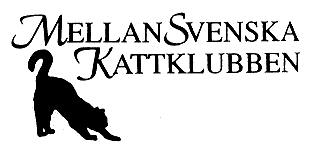 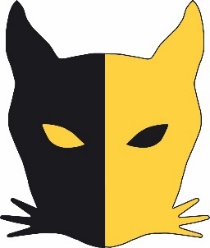 klubbmästerskap 2019Lördag den 2 mars kl.13-17Barva bygdegård, Eskilstuna
(Samma dag som årsmötet)Alla klubbens katter är välkomna att utmana varandra!
Utställningen är öppen för alla katter över fyra månader.Huskatter över 10 mån. ska vara kastrerade. Alla katter ska vara vaccinerade mot kattpest och kattsnuva enligt SVERAKs regler. Katterna tävlar som ungdjur, vuxen eller kastrat inom sin kategori, sedan möts gruppvinnarna för bästa katt inom kategorin. Huskatt tävlar som kort- resp. långhår.
Till sist blir det final med de fem vinnarna för att koraBästa klubbkatt 2019.Ägarna till bästa katt i varje kategori samt bästa huskatt vinner varsin anmälningsavgift till MSKs utställning i september.DomareÅsa CarnbrandKategori 1, 2 och huskattLinnéa Höglund
Kategori 3, 4 och huskattAnmälan 
sker via formulär på MSKs hemsida senast 22/2. Anmälningsavgift!150 kr per utställd katt betalas till bankgiro 308-6741 senast 22/2.Lunch och kaffe ingår!
Bekräftelse 
skickas via e-postIncheckning av kattersker kl. 09.00 – 10.00 (före årsmötet)Glöm inte vaccinationsintyget!Du som kan hjälpa tilloch bygga utställningen kan komma på fredagen den 1 mars kl 17.00, då reser vi bord och burar, möblerar och dekorerar m m .
Efteråt hjälps vi alla åt med att riva och ställa iordning lokalen.Priser till katternatar vi gärna emot, meddela detta till Siv.Barva bygdegård 
ligger 18 km från Eskilstuna centrum mot Strängnäs, ca 20 min. med bil.
Sök på Barva bygdegård för vägbeskrivning.Fri parkering på gården.Kattsand                             får du ta med dig hemifrån.  Egen bur
får användas, meddela det vid anmälan,
Ny utställare? Frågor?Kontakta Siv Widberg, siv@mellansvenskakattklubben.se                      Mer information kommer påwww.mellansvenskattklubben.se
och på vår facebooksida. 

Välkommen!
